Name of Journal: World Journal of DiabetesManuscript NO: 62891Manuscript Type: REVIEWRole of interferons in diabetic retinopathyLi BY et al. IFNs in DRBing-Yan Li, Wei Tan, Jing-Ling Zou, Yan He, Shigeo Yoshida, Bing Jiang, Ye-Di ZhouBing-Yan Li, Wei Tan, Jing-Ling Zou, Yan He, Bing Jiang, Ye-Di Zhou, Department of Ophthalmology, The Second Xiangya Hospital, Central South University, Changsha 410011, Hunan Province, ChinaBing-Yan Li, Wei Tan, Jing-Ling Zou, Yan He, Bing Jiang, Ye-Di Zhou, Hunan Clinical Research Center of Ophthalmic Disease, The Second Xiangya Hospital, Central South University, Changsha 410011, Hunan Province, ChinaShigeo Yoshida, Department of Ophthalmology, Kurume University School of Medicine, Kurume 830-0011, Fukuoka, JapanAuthor contributions: Zhou YD conceived and designed the study; Li BY wrote the majority of the manuscript and prepared the tables; all authors checked the references and approved the final version of the manuscript.Supported by National Natural Science Foundation of China, No. 81800855 and No. 82070967; and Natural Science Foundation of Hunan Province, No. 2018JJ3765.Corresponding author: Ye-Di Zhou, MD, PhD, Associate Professor, Department of Ophthalmology, The Second Xiangya Hospital, Central South University, No. 139 Renmin Middle Road, Changsha 410011, Hunan Province, China. zhouyedi@csu.edu.cnReceived: January 20, 2021Revised: April 15, 2021Accepted: May 25, 2021Published online: July 15, 2021AbstractDiabetic retinopathy (DR) is one of the major causes of visual impairment and irreversible blindness in developed regions. Aside from abnormal angiogenesis, inflammation is the most specific and might be the initiating factor of DR. As a key participant in inflammation, interferon-gamma (IFN-γ) can be detected in different parts of the eye and is responsible for the breakdown of the blood-retina barrier and activation of inflammatory cells and other cytokines, which accelerate neovascularization and neuroglial degeneration. In addition, IFN-γ is involved in other vascular complications of diabetes mellitus and angiogenesis-dependent diseases, such as diabetic nephropathy, cerebral microbleeds, and age-related macular degeneration. Traditional treatments, such as anti-vascular endothelial growth factor agents, vitrectomy, and laser photocoagulation therapy, are more effective for angiogenesis and not tolerable for every patient. Many ongoing clinical trials are exploring effective drugs that target inflammation. For instance, IFN-α acts against viruses and angiogenesis and is commonly used to treat malignant tumors. Moreover, IFN-α has been shown to contribute to alleviating the progression of DR and other ocular diseases. In this review, we emphasize the roles that IFNs play in the pathogenesis of DR and discuss potential clinical applications of IFNs in DR, such as diagnosis, prognosis, and therapeutic treatment.Key Words: Interferons; Cytokines; Diabetic retinopathy; Interferon-alpha; Interferon-gamma; Inflammation©The Author(s) 2021. Published by Baishideng Publishing Group Inc. All rights reserved. Citation: Li BY, Tan W, Zou JL, He Y, Yoshida S, Jiang B, Zhou YD. Role of interferons in diabetic retinopathy. World J Diabetes 2021; 12(7): 939-953URL: https://www.wjgnet.com/1948-9358/full/v12/i7/939.htm DOI: https://dx.doi.org/10.4239/wjd.v12.i7.939Core Tip: Diabetic retinopathy (DR) is one of the microvascular complications of diabetes mellitus and seriously threatens the eyesight of the working-age population. Inflammation and inflammatory cytokines are closely related with its pathological mechanisms. Here we discuss the roles of interferons in DR, mainly from the pathogenesis and clinical applications.INTRODUCTIONDiabetes mellitus has reached epidemic proportions globally and affects the health of populations in both developing and developed countries[1]. Diabetic retinopathy (DR) has been recognized as a neurovasculopathy of diabetes and is a leading cause of blindness in populations of 20-74 years old in many developed countries[2-4], accounting for 2.6% of blinding cases around the world[5]. Nearly 30% of diabetic patients develop into DR[6], and once the course of diabetes extends beyond 15 years, DR can occur in almost 98% of patients with type 1 diabetes (T1D) and more than 80% of patients with type 2 diabetes (T2D)[7]. Similarly, the chance of developing sight-threatening DR is higher in T1D patients (11%) than in T2D patients (3%)[8].Clinically, DR is classified into two stages based on microvascular changes: Non-proliferative (also known as simple or background) DR (NPDR) and end-stage proliferative DR (PDR)[9]. The former is characterized by vascular tortuosity, retinal hemorrhages, microaneurysms, yellow-white hard exudations, and white cotton spots[10]. As the final phase of DR, PDR leads to severe and quick vision impairment, which is featured by aberrant neovascularization, preretinal or vitreous hemorrhages, epiretinal membrane, and tractional detachment of the retina[11,12]. To diagnose DR, fundus photography, optical coherence tomography (OCT), and fundus fluorescein angiography (FFA) are often used to measure vascular abnormalities in the retina, such as retinal blood vessel permeability and thickness[13].Intensive control of related risk factors, such as blood glucose, blood pressure, smoking, and pregnancy, is the typical method to minimize the progression of lesions, especially in the early stage[14,15]. Anti-vascular endothelial growth factor (anti-VEGF) medications, laser photocoagulation therapy, intravitreal injections of corticosteroids, and vitreoretinal surgery are mainly used to treat DR, especially in the advanced stage[16-18]. These methods are effective in inhibiting pathological vascular proliferation, reducing diabetic macular edema (DME), and saving eyesight[19-21]. However, these methods are restricted by a short therapeutic half-life and the risk of attendant adverse reactions, such as injection site bleeding, increased intraocular pressure, endophthalmitis, loss of peripheral vision, accelerated cataract formation, and retinal detachment[22]. Consequently, detection during the early stage of DR (NPDR) is the most effective way to prevent further worsening of DR and improve treatment and prognosis. It is well known that inflammation participates in the early phase of DR and plays an important role in DR pathogenesis. Thus, exploring the associated mechanisms of inflammation is essential to many aspects of DR, such as diagnosis, prognosis, and therapeutic treatment. In this review, we mainly summarize the crucial roles of interferons (such as IFN-γ and IFN-α) in DR pathogenesis and discuss the potential clinical applications for patients with DR.INFLAMMATION IN DR PATHOGENESISTo date, the mechanisms and pathogenesis of DR remain unclear. There is a consensus that DR is the result of the interactions of multiple pathways. Hyperglycemia, ischemia- and hypoxia-induced retinal microangiopathy, inflammation and leukocyte stasis, and retinal neurodegeneration are the main causes of DR[23-25], as well as oxidative stress, mitochondrial dysfunction, microRNAs, and other molecular mechanisms[26-28]. Microvascular changes, such as the loss of pericytes, increased permeability, and vasoregression, lead to retinal ischemia/hypoxia through the upregulation of biological factors, such as hypoxia-inducible factor 1 (HIF-1), VEGF, and inducible nitric oxide synthase, which play crucial roles in aberrant neovascularization[29,30].Although abnormal neovascularization is the most characteristic change in lesions, altered inflammation occurs before the development of microvascular lesions[31,32]. Leukocyte stasis, neutrophil and macrophage infiltration, complement and microglial activation, cytokine upregulation, and increased chemokine synthesis occur in the retina[11,33]. Studies have shown a reciprocal relationship between inflammation and angiogenesis[34]. To a certain extent, the onset of DR relies on the release of proinflammatory cytokines and the adhesion of leukocytes to retinal capillaries[35]. Moreover, accumulating evidence has shown that treatments to inhibit the inflammatory reaction, such as intravitreal steroids, interleukin-6 (IL-6) inhibitors, IL-6 receptor inhibitors, and integrin inhibitors, are effective in preventing the development and worsening of DR[6,23].The upregulation of inflammatory cytokines, such as IFN-γ, IL-1β, IL-6, and IL-10, is the primary contributor to persistent low-grade inflammation[36], which can increase vascular permeability, accelerate the progression of DME, and increase angiogenic responses of endothelial cells (ECs)[37,38]. As a proinflammatory cytokine, IFN-γ can be found in different parts of the eye in DR, such as tears[39], aqueous humor[40,41], vitreous fluids[42-45], and serum[46-48], even during the early stage of DR. Moreover, clinically significant differences exist between DR and diabetes without retinopathy (DNR), or between PDR and NPDR, suggesting that IFN-γ is closely related to the occurrence and development of DR. Therefore, similar to other substances, such as hemoglobin A1c (HbA1c), VEGF, complement component C3, intercellular adhesion molecule 1, and IL-6[49-51], IFN-γ may be a potential candidate biomarker of DR and greatly contribute to diagnosis, treatment, and prognosis.According to existing studies, IFN-γ and IFN-α are involved in DR. IFN-α induces a marked effect on not only DR, but also the pathological processes of other ocular and systematic diseases, such as conjunctival papilloma, uveitis, HIV infection, central nervous system diseases, and malignant tumors, due to its important role in innate and adaptive immunity[52-56]. Moreover, IFN-α can cause associated ocular pathophysiological changes, such as endophthalmitis and neovascularization of the retina, when used to treat diseases of the eye or other systematic dysfunctions, such as serpiginous choroidopathy and hepatitis C[57,58].IMMUNOLOGICAL REGULATION OF IFNSAs discussed above, IFNs might be involved in the inflammation and pathogenesis of DR. The activity of IFNs was first discovered in 1957 by Isaacs and Lindenmann[59]. IFNs are a group of glycoproteins that are synthesized and secreted by almost all cells in mammals and after stimulation by specific antigens[60]. IFNs are an endogenous family of cytokines with pleiotropic antiviral, antiproliferative, and immunomodulatory properties that play important roles in host defense mechanisms and maintaining homeostasis[54,61]. According to the cell surface receptors to which they bind, IFNs can be classified into three main families: Types I, II, and III[62]. There are various kinds of type I IFN, IFN-γ is the only type II IFN, and type III IFN consists of four molecules[63,64]. Clinically, IFNs are widely used, and each type has specific indications, such as the use of IFN-α for leukemia and melanoma and IFN-β for multiple sclerosis[65-67].Regarding the molecular mechanisms, highly coordinated signaling events composed of viral sensors, adaptor proteins, kinases, and transcription factors can activate IFN transcription[61]. Currently, the mechanisms by which IFNs affect viruses, tumors, or other diseases are not completely understood. The Janus kinase signal transducer and activator of transcription (JAK/STAT) pathway is strongly associated with IFN signaling in viral infections[68]. Meantime, Gysemans et al[69] found that STAT-1 is a pivotal factor that controls the death of beta-cells and the accompanying immune-mediated diabetes. Once viral sensors such as pattern recognition receptors recognize viral proteins and nucleic acids and detect viral genes, adaptor proteins initiate a signal transduction cascade that leads to the formation of transcription factors and IFN I/III. The secreted IFNs act in an autocrine and paracrine manner. Then, the infected cells activate the JAK/STAT pathway and accelerate the expression of IFN-stimulated genes (ISGs)[70,71]. ISGs encode antiviral effectors or molecules that are engaged in a wide array of cellular functions[72]. Additionally, ISGs regulate IFN signaling both positively and negatively[61]. For example, ISGs modulate viral replication (OAS/RNase L, ADAR, CD74, and GBP family members), viral entry (IFITM1/2/3, MOV10, and ZAP), protein translation (MB21D1, DDIT4, PKR, and MAP3K14), and viral egress (BST2/tetherin and RSAD2)[73]. Moreover, IFN-α can upregulate the expression of major histocompatibility complex (MHC) class I molecules as well as inflammation and endoplasmic reticulum stress markers in β cells and induce β cell apoptosis with IL-1β[74]. IFN-γ upregulates MHC class I and MHC class II molecules, which can increase the susceptibility of infected cells to lysis by cytotoxic T lymphocytes[75,76].In this review, we highlight the relationship between DR and IFN-α or IFN-γ, elaborating on their key roles in DR.IFN-γ IN DRIFN-γ is the only type II IFN and is released by T helper 1 lymphocytes, natural killer cells, natural killer T lymphocytes, and CD8+ T cells[77]. IFN-γ can inhibit cell proliferation, modulate the activity of cytotoxic T cells, stimulate the biosynthesis of other cytokines, and is closely associated with innate and adaptive immunity[78-80]. In addition, IFN-γ and IFN-α can upregulate the expression of programmed death-ligand 1 in pancreatic β cells in the context of T1D, which may exert protective effects to resist T cell-mediated β cell apoptosis[81].It is well documented that inflammation is a central driver of capillary occlusion and hypoxia, which can maximize the expression of VEGF[82]. IFN-γ plays a role in the etiology of DR due to its inflammatory functions. Numerous studies have improved the understanding of the relationship between IFN-γ and DR: (1) The concentration of IFN-γ is increased in tears in DR compared with those in DNR and the ratios of anti-angiogenic and angiogenic cytokines, such as IFN-γ/MCP and IFN-γ/IL-8 are decreased[39], suggesting the formation of an angiogenic environment; (2) the level of IFN-γ is higher in the aqueous humor in DR than in DNR[40,41]; and (3) the concentrations of IFN-γ in serum and vitreous fluids in DR are significantly higher than those in DNR or DM[42,45-47] (Tables 1 and 2). These studies all provide evidence that IFN-γ promotes and sustains chronic inflammation in the diabetic retina, which can result in neuro-glial degeneration, activation of inflammatory cells, vascular dysfunction, and breakdown of the blood-retina barrier (BRB)[50,83]. In addition, IFN-γ seems to be correlated with blood glucose. It has been found that IFN-γ was significantly increased in uncontrolled T2D or patients diagnosed with T2D recently but without treatment compared with patients who received effective glucose-lowering treatment[84,85]. IFN-γ is closely correlated with systolic blood pressure, platelets, mean platelet volume (MPV), and platelet distribution width (PDW)[85], which can be used to predict microvascular complications in diabetes[85,86]. The pathological changes mediated by IFN-γ not only exist in the retina, but also occur in the cornea and vitreous.As essential parts of innate immunity, macrophages have two primary phenotypes: M1 and M2. The balance between these two phenotypes is controlled by macrophage phenotypic plasticity, inflammatory modulators, and the activity of intracellular signaling mediators and transcription factors[87]. M1 macrophages release inflammatory cytokines, such as tumor necrosis factor alpha (TNF-α), IL-1, IL-6, IL-12, type I IFN, and proteases and perform phagocytosis, while M2 macrophages perform phagocytosis and tissue repair and remodeling, and generate chemokines and anti-inflammatory cytokines such as transforming growth factor-β (TGF-β) and IL-10[76,88,89]. In DR, M1 macrophages inhibit angiogenesis and mediate inflammation, while M2 macrophages are involved in abnormal neovascularization. M1 polarization can be induced by IFN-γ[90]. Hence, IFN-γ may mediate the pathogenesis of DR by modulating the polarization of macrophages. Moreover, we know that IL-12 participates in the process of anti-angiogenesis in many diseases, such as corneal neovascularization and tumors[91,92]. Zhou et al[93] showed that IL-12 could mediate and inhibit pathological neovascularization in a mouse model of oxygen-induced retinopathy through the downstream molecules IP-10 (CXCL10) and MIG (CXCL9), which are mainly induced by IFN-γ. Importantly, the study demonstrated that the intravitreal injection of recombinant IL-12 did not significantly decrease the expression of VEGFA or fibroblast growth factor-2 (FGF2), which suggests that the mechanisms of IL-12 are independent of VEGFA and FGF2[93].In addition, IFN-γ is involved in other microcirculatory damage in diabetes. Taylor et al[94] showed that the proinflammatory cytokine IFN-γ and abnormal IFN-γ signaling were responsible for microglial repair of microvascular injuries and cerebral microbleeds (CMBs) in T1D through the downregulation of P2ry12 gene expression, which decreased the accumulation and polarization of microglia. In addition, many other studies have shown that overexpressed IFN-γ was blood-derived, and entered the brain through the injured blood-brain barrier to bind to highly-expressed IFN-γ receptors 1 and 2 on microglia[95,96]. Du et al[97,98] reported that IFN-γ played a protective role in the kidney in type II diabetes and could inhibit the excessive accumulation of mesangial matrix by activating the JAK2/STAT pathway, which could suppress the high glucose-induced increase in TGF-β1 and collagen IV. In addition, IFN-γ can impair renal fibrosis by inhibiting fibroblast activation and proliferation and reducing collagen synthesis[99].Additionally, IFN-γ is involved in other neovascularization diseases, such as ischemia, clearance of malignant tumors, and age-related macular degeneration (AMD). IFN-γ plays a central role in the pathogenesis and development of AMD, which is characterized by retinal cell atrophy and choroidal neovascularization in the macula[100]. On the one hand, IFN-γ accelerates pathological progression: (1) IFN-γ selectively promotes M1 macrophage polarization through increased secretion of IFN-regulatory factors (IRFs), such as IRF-1, IRF-5, and IRF-8[101,102], and the activation of nuclear factor-κB and STAT-1[87], which can increase the secretion of inflammatory cytokines, such as IL-1β, IL-6, and TNF-α[89,103]; and (2) IFN-γ independently upregulates VEGF in retinal pigment epithelial cells through the activation of the PI-3K/Akt/mTOR/p70 S6 kinase pathway[104]. On the other hand, IFN-γ mediates protective effects in AMD: It downregulates the functions of VEGF in ECs by inhibiting necessary genes that are indispensable for VEGF bioprocessing and upregulates IL-1 receptor antagonist[105-107].The role of IFN-γ in angiogenic diseases is inconsistent. One the one hand, IFN-γ can prevent and slow the development of vascular proliferation by increasing the proportion of M1 macrophages, and recombinant IFN-γ can reduce pathological choroidal neovascularization in a dose-dependent manner[108]. On the other hand, IFN-γ accelerates angiogenic process by increasing the expression of VEGF and upregulating other inflammatory cells and cytokines. Further studies are needed to investigate the mechanisms by which IFN-γ affects DR pathogenesis.IFN-α IN DRFor many years, approaches to cure DR primarily included anti-VEGF agents, anti-inflammatory therapy, photocoagulation, vitrectomy, and controlling related risk factors[23,109]. With further research on DR, many novel discoveries of new targets and methods are constantly occurring, such as neuroprotective substances (somatostatin and brimonidine), polyphenols, the Tie-2 activator AKB 9778, small interfering RNAs (bevasiranib and PF04523655), encapsulated cell technology, and small intraocular pumps[109,110]. These new interventions can be applied to patients who are resistant to traditional therapies or have severe side effects.As a type I IFN, IFN-α functions against infection, neoplasms, and immunity[111]. IFN-α is involved in the early stage of β cell death in T1D for its autoimmune ability[112], because IFN-α is markedly increased in the plasma of individuals with T1D, and inhibition of IFN-α/β receptor 1 and antibody against IFN-α can reduce the occurrence of T1D[113,114] (Table 1). Additionally, IFN-β is highly expressed in the retina of DR rats[115] (Table 1). Gerber et al[116] showed that IFN-α increased the expression of HIF-1α in a dose- and time-dependent manner by activating JAK1, tyrosine kinase 2, and IFN-stimulated gene factor 3, which inhibit the proliferation of vascular ECs. Priming with IFN-γ followed by IFN-α can enhance the magnitude and duration of HIF-1α. Among 13 human IFN-α subtypes[55], IFN-α 2 has been shown to have a therapeutic effect in a wide range of ophthalmological dysfunctions involving both the anterior and posterior segments of the eye[57] (Table 3). Moreover, it has been reported that IFN-α in the aqueous humor was more unmeasurable in diabetic patients than in non-diabetic patients, and its median level was decreased in turn among nondiabetic patients, DNR patients, and DR patients, suggesting that an imbalance in immune function may be involved in the pathogenesis of DR[117,118] (Table 2).IFN-α 2a can suppress intraocular inflammation, possibly by helping regulatory T cells restore their inhibitory functions[119]. After subcutaneous injection of 6 million/IU IFN-α 2a 3 times/wk for an average of 10 mo, patients with PDR were found to have obvious improvements in visual acuity, decreased leakage of vessels, and regression of neovascularization after complete laser panretinal photocoagulation (PRP)[120]. Chronic drug use of recombinant IFN-α 2a for PDR presented certain clinical value because regression of capillary tufts and no new hemorrhage or neovascularization were found in patients during treatment[121]. Refractory DME was cured by IFN-α 2a at a dose of 1 million IU/mL 3 times/wk through posterior subtenon injections, and IFN-α 2a could be effective in reducing central macular thickness and improving visual acuity[122]. There are few cases of clinical use of IFN-α 2a in the treatment of DR, thus criterion of when and how to implement and evaluate the therapeutic effect of IFN-α 2a is not unified now, which needs further exploration. Based on clinical experience, clinicians can choose appropriate intervals to review the progression of the disease, such as glucose metabolism index, vision, visual field, neovascularization, and fundus examination. There is hardly any evidence that IFN-α 2b is able to treat DR. Moreover, the susceptibility to and risk for retinopathy are increased after clinicians use IFN-α as a therapeutic method for chronic hepatitis C[123,124], which is known as IFN-associated retinopathy (IAR). Recent guidelines indicate IFN-based therapy (pegylated IFN plus ribavirin) as a first-line method in treating chronic HCV patients[125]. Although this therapeutic plan is effective for most patients, it inevitably has some side effects, including adverse ophthalmological effects. Cotton-wool spots and retinal hemorrhage are the most common symptoms in patients with IAR[126], but these patients rarely exhibit decreased visual acuity and subjective symptoms[58,127]. The potential mechanism of IAR involves IFN-α-induced deposition of immune complexes in the retinal vasculature, which can lead to ischemic changes in the retina, such as occlusion of retinal capillaries, cotton-wool spots, and retinal hemorrhage[128]. Furthermore, another study explained that glucose tolerance was obviously improved by treatment with recombinant IFN-α in both nondiabetic and diabetic HCV patients[129].IFN-α 2a is a promising treatment for DME and DR, because it can assist in preventing vision deterioration, inhibiting active neovascularization, and promoting the barrier function of ECs in the retina[64]. According to existing clinical records, the clinical effect of IFN-α 2a was only observed in patients after PRP and those with active neovascularization but not meeting the criteria of PRP treatment[120-122]. However, the therapeutic effect of IFN-α is not widely demonstrated by clinical trials and studies, and there are side effects and risks of using IFN-α, such as flu-like symptoms and increased liver enzymes[130]. In addition, the functions of IFN-α in DM and DR seem to be contradictory. On the one hand, the overexpression of IFN-α can result in the onset of T1D; on the other hand, IFN-α has the potential to treat DR and DME and help pancreatic β cells resist T cell-mediated apoptosis. Hence, more studies are needed to estimate the therapeutic effect of IFN-α.IFN-α is also used in many other ocular disorders, such as uveitis[131], vernal keratoconjunctivitis[132], and refractory DME[133]. In cases of conjunctival melanomas and ocular surface squamous neoplasia (OSSN), intralesional IFN-α 2a injection before surgery exhibited excellent results in reducing size and vascularity, defining tumor margins, and improving prognosis[134]. The combined use of IFN-α 2b and all-trans retinoic acid is effective in patients with partial limbal stem cell deficiency (LSCD)[135]. Topical and subconjunctival administration of IFN-α 2b exhibits good effects in controlling and preventing the recurrence of OSSN, and the adverse effects of IFN-α 2b are less severe than those of 5-fluorouracil and mitomycin C[136]. To date, there have been few reports about the role and expression of other IFNs in DR, which deserves to be further investigated.POTENTIAL APPLICATIONS OF IFNS IN DRSo far, DR diagnosis mainly depends on clinical manifestations. Many types of technologies are utilized to observe specific pathological changes, such as fundoscopy, FFA, and OCT. Besides, some indexes, such as HbA1c and VEGF, have also been suggested for the diagnosis, treatment, or prognosis of DR.Inflammation is thought to be an initial event in DR. IFN-γ contributes to inflammation and is involved in the early stage of DR and other microvascular lesions associated with mellitus, such as those in kidney and brain tissues. IFN-γ is tied to indices like MPV, PDW, and blood sugar, which can predict microvascular complications of DM. And a positive correlation exists between IFN-γ and HbA1c%[48,85] and inflammatory cytokines, such as IL-1β and IL-3[47]. Besides, compared with blood glucose and hemoglobin, IFN-γ has the advantage of being less susceptible to dietary changes and better reflecting inflammation of the eye. Hence, we presume that IFN-γ might be a biomarker of DR, indicating the incidence of retinopathy once diabetes has happened, the speed of progression towards PDR, and the possibility of a poor prognosis. For early-stage patients, the control of relevant risk factors, such as blood pressure, blood sugar, smoking, and blood lipids, is recommended. Anti-VEGF is recommended as the first-line therapy for PDR, but this treatment is restricted by its short half-life, high cost, and adverse effects. Importantly, blocking VEGF is unable to attenuate disease progression completely or reverse damage to the retina, and merely delays the rate of development and alleviates symptoms, but cannot affect a permanent cure. Currently, with the expansion of medications targeting inflammatory pathogenesis, mediators of angiopoietin signaling axes, immunosuppressants, and nonsteroidal anti-inflammatory drugs, such as tocilizumab, EBI-031, and luminate, have been shown to be effective in clinical trials and need to be further verified[23,82]. Therefore, whether there is clinical effectiveness when antibodies against IFN-γ are applied locally or intralesionally is worth being further investigated. However, the findings are controversial because IFN-γ has protective effects against renal fibrosis and inhibits vascular proliferation. Consequently, this therapeutic application for DR requires additional consideration and experimental verification. IFN-α 2 is effective in multiple ocular diseases, such as uveitis and cystoid macular edema. Clinical effectiveness has only been observed in PDR after PRP, DME, and continued neovascularization in some reports, although this factor is effective on angiogenesis and EC proliferation. And clinicians need to closely observe the progression of patients during the use of IFN-α through a series of physical examination, fundus examination, FFA, etc. Moreover, IFN-α enhances glucose tolerance and may improve prognosis. Hence, IFN-α may be a potential therapeutic treatment for DR in the future.CONCLUSIONAs a retinal neovascularization disease, DR is a frequent and serious microangiopathy associated with diabetes, and is the principal cause of vision loss in the working-age population[5,51]. Inflammation is a major pathological mechanism associated with the occurrence and development of DR, through the effects of many inflammatory cells and cytokines, such as IFN-γ, IL-1β, and IL-6, macrophages, and microglia. IFNs are a group of glycoproteins that are responsible for antiviral activity, inhibiting cell proliferation, and regulating immunity and malignant tumors. Every subset has corresponding functions, and they are broadly applied to malignant tumors and viral infections, such as hepatitis type C, herpes zoster, hairy cell leukemia, T cell lymphoma, and melanoma. IFN-α and IFN-γ are tightly linked with DR in the context of inflammatory pathogenesis and treatment. As a proinflammatory cytokine, IFN-γ can be detected in tears, aqueous humor, the vitreous body, and the retina, indicating that it plays a role in the breakdown of the BRB, inflammatory injuries, abnormal angiogenesis, and other processes. IFN-γ also participates in the pathogenesis of other diabetic vascular complications, such as DN and CMBs. In addition, the presence of IFN-γ results in macrophage polarization to proinflammatory M1 phenotype, which produces inflammatory cytokines, such as TNF-α, IL-8, and IL-12, and exacerbates the inflammation. Meanwhile, IFN-γ is associated with the changes and control of blood glucose and presents a positive correlation with HbA1c%, IL-1β, and IL-3. Consequently, IFN-γ can be a prospective biomarker of DR. Based on its immunomodulatory effect, IFN-α helps to improve visual acuity, reduce uncommon vascular proliferation, and improve glucose tolerance. However, IFN-α contributes to the occurrence of T1D. IFN-α and IFN-γ also play important roles in other diseases characterized by abnormal angiogenesis, such as AMD, hepatocellular carcinoma, cervical neoplasia, and IAR by proinflammatory and immunoregulatory functions. Therefore, we believe that IFN-γ has the potential to be a biomarker in the diagnosis and prognosis of DR, as well as to be a key regulator in treating DR. Additionally, the applications of IFN-α still need to be further explored.REFERENCES1 Wong TY, Sun J, Kawasaki R, Ruamviboonsuk P, Gupta N, Lansingh VC, Maia M, Mathenge W, Moreker S, Muqit MMK, Resnikoff S, Verdaguer J, Zhao P, Ferris F, Aiello LP, Taylor HR. Guidelines on Diabetic Eye Care: The International Council of Ophthalmology Recommendations for Screening, Follow-up, Referral, and Treatment Based on Resource Settings. Ophthalmology 2018; 125: 1608-1622 [PMID: 29776671 DOI: 10.1016/j.ophtha.2018.04.007]2 Lee R, Wong TY, Sabanayagam C. Epidemiology of diabetic retinopathy, diabetic macular edema and related vision loss. Eye Vis (Lond) 2015; 2: 17 [PMID: 26605370 DOI: 10.1186/s40662-015-0026-2]3 Congdon NG, Friedman DS, Lietman T. Important causes of visual impairment in the world today. JAMA 2003; 290: 2057-2060 [PMID: 14559961 DOI: 10.1001/jama.290.15.2057]4 Cheung N, Mitchell P, Wong TY. Diabetic retinopathy. Lancet 2010; 376: 124-136 [PMID: 20580421 DOI: 10.1016/S0140-6736(09)62124-3]5 Bourne RR, Stevens GA, White RA, Smith JL, Flaxman SR, Price H, Jonas JB, Keeffe J, Leasher J, Naidoo K, Pesudovs K, Resnikoff S, Taylor HR; Vision Loss Expert Group. Causes of vision loss worldwide, 1990-2010: a systematic analysis. Lancet Glob Health 2013; 1: e339-e349 [PMID: 25104599 DOI: 10.1016/S2214-109X(13)70113-X]6 Dulull N, Kwa F, Osman N, Rai U, Shaikh B, Thrimawithana TR. Recent advances in the management of diabetic retinopathy. Drug Discov Today 2019; 24: 1499-1509 [PMID: 30954684 DOI: 10.1016/j.drudis.2019.03.028]7 Moreno A, Lozano M, Salinas P. Diabetic retinopathy. Nutr Hosp 2013; 28 Suppl 2: 53-56 [PMID: 23834047 DOI: 10.3305/nh.2013.28.sup2.6714]8 Thomas RL, Dunstan FD, Luzio SD, Chowdhury SR, North RV, Hale SL, Gibbins RL, Owens DR. Prevalence of diabetic retinopathy within a national diabetic retinopathy screening service. Br J Ophthalmol 2015; 99: 64-68 [PMID: 25091950 DOI: 10.1136/bjophthalmol-2013-304017]9 Santiago AR, Boia R, Aires ID, Ambrósio AF, Fernandes R. Sweet Stress: Coping With Vascular Dysfunction in Diabetic Retinopathy. Front Physiol 2018; 9: 820 [PMID: 30057551 DOI: 10.3389/fphys.2018.00820]10 Sabanayagam C, Banu R, Chee ML, Lee R, Wang YX, Tan G, Jonas JB, Lamoureux EL, Cheng CY, Klein BEK, Mitchell P, Klein R, Cheung CMG, Wong TY. Incidence and progression of diabetic retinopathy: a systematic review. Lancet Diabetes Endocrinol 2019; 7: 140-149 [PMID: 30005958 DOI: 10.1016/S2213-8587(18)30128-1]11 Rübsam A, Parikh S, Fort PE. Role of Inflammation in Diabetic Retinopathy. Int J Mol Sci 2018; 19 [PMID: 29565290 DOI: 10.3390/ijms19040942]12 Altmann C, Schmidt MHH. The Role of Microglia in Diabetic Retinopathy: Inflammation, Microvasculature Defects and Neurodegeneration. Int J Mol Sci 2018; 19 [PMID: 29301251 DOI: 10.3390/ijms19010110]13 Ciulla TA, Amador AG, Zinman B. Diabetic retinopathy and diabetic macular edema: pathophysiology, screening, and novel therapies. Diabetes Care 2003; 26: 2653-2664 [PMID: 12941734 DOI: 10.2337/diacare.26.9.2653]14 Kaštelan S, Tomić M, Gverović Antunica A, Ljubić S, Salopek Rabatić J, Karabatić M. Body mass index: a risk factor for retinopathy in type 2 diabetic patients. Mediators Inflamm 2013; 2013: 436329 [PMID: 24347825 DOI: 10.1155/2013/436329]15 Morrison JL, Hodgson LA, Lim LL, Al-Qureshi S. Diabetic retinopathy in pregnancy: a review. Clin Exp Ophthalmol 2016; 44: 321-334 [PMID: 27062093 DOI: 10.1111/ceo.12760]16 Simó R, Hernández C. Novel approaches for treating diabetic retinopathy based on recent pathogenic evidence. Prog Retin Eye Res 2015; 48: 160-180 [PMID: 25936649 DOI: 10.1016/j.preteyeres.2015.04.003]17 Tan GS, Cheung N, Simó R, Cheung GC, Wong TY. Diabetic macular oedema. Lancet Diabetes Endocrinol 2017; 5: 143-155 [PMID: 27496796 DOI: 10.1016/S2213-8587(16)30052-3]18 Gross JG, Glassman AR, Liu D, Sun JK, Antoszyk AN, Baker CW, Bressler NM, Elman MJ, Ferris FL 3rd, Gardner TW, Jampol LM, Martin DF, Melia M, Stockdale CR, Beck RW; Diabetic Retinopathy Clinical Research Network. Five-Year Outcomes of Panretinal Photocoagulation vs Intravitreous Ranibizumab for Proliferative Diabetic Retinopathy: A Randomized Clinical Trial. JAMA Ophthalmol 2018; 136: 1138-1148 [PMID: 30043039 DOI: 10.1001/jamaophthalmol.2018.3255]19 Das A, McGuire PG, Rangasamy S. Diabetic Macular Edema: Pathophysiology and Novel Therapeutic Targets. Ophthalmology 2015; 122: 1375-1394 [PMID: 25935789 DOI: 10.1016/j.ophtha.2015.03.024]20 Campochiaro PA, Aiello LP, Rosenfeld PJ. Anti-Vascular Endothelial Growth Factor Agents in the Treatment of Retinal Disease: From Bench to Bedside. Ophthalmology 2016; 123: S78-S88 [PMID: 27664289 DOI: 10.1016/j.ophtha.2016.04.056]21 Baker CW, Glassman AR, Beaulieu WT, Antoszyk AN, Browning DJ, Chalam KV, Grover S, Jampol LM, Jhaveri CD, Melia M, Stockdale CR, Martin DF, Sun JK; DRCR Retina Network. Effect of Initial Management With Aflibercept vs Laser Photocoagulation vs Observation on Vision Loss Among Patients With Diabetic Macular Edema Involving the Center of the Macula and Good Visual Acuity: A Randomized Clinical Trial. JAMA 2019; 321: 1880-1894 [PMID: 31037289 DOI: 10.1001/jama.2019.5790]22 Semeraro F, Morescalchi F, Cancarini A, Russo A, Rezzola S, Costagliola C. Diabetic retinopathy, a vascular and inflammatory disease: Therapeutic implications. Diabetes Metab 2019; 45: 517-527 [PMID: 31005756 DOI: 10.1016/j.diabet.2019.04.002]23 Wang W, Lo ACY. Diabetic Retinopathy: Pathophysiology and Treatments. Int J Mol Sci 2018; 19 [PMID: 29925789 DOI: 10.3390/ijms19061816]24 Simó R, Stitt AW, Gardner TW. Neurodegeneration in diabetic retinopathy: does it really matter? Diabetologia 2018; 61: 1902-1912 [PMID: 30030554 DOI: 10.1007/s00125-018-4692-1]25 Hammes HP. Diabetic retinopathy: hyperglycaemia, oxidative stress and beyond. Diabetologia 2018; 61: 29-38 [PMID: 28942458 DOI: 10.1007/s00125-017-4435-8]26 Wu MY, Yiang GT, Lai TT, Li CJ. The Oxidative Stress and Mitochondrial Dysfunction during the Pathogenesis of Diabetic Retinopathy. Oxid Med Cell Longev 2018; 2018: 3420187 [PMID: 30254714 DOI: 10.1155/2018/3420187]27 Satari M, Aghadavod E, Mirhosseini N, Asemi Z. The effects of microRNAs in activating neovascularization pathways in diabetic retinopathy. J Cell Biochem 2019; 120: 9514-9521 [PMID: 30556195 DOI: 10.1002/jcb.28227]28 Brownlee M. The pathobiology of diabetic complications: a unifying mechanism. Diabetes 2005; 54: 1615-1625 [PMID: 15919781 DOI: 10.2337/diabetes.54.6.1615]29 Li HY, Yuan Y, Fu YH, Wang Y, Gao XY. Hypoxia-inducible factor-1α: A promising therapeutic target for vasculopathy in diabetic retinopathy. Pharmacol Res 2020; 159: 104924 [PMID: 32464323 DOI: 10.1016/j.phrs.2020.104924]30 Othman R, Vaucher E, Couture R. Bradykinin Type 1 Receptor - Inducible Nitric Oxide Synthase: A New Axis Implicated in Diabetic Retinopathy. Front Pharmacol 2019; 10: 300 [PMID: 30983997 DOI: 10.3389/fphar.2019.00300]31 Mesquida M, Drawnel F, Fauser S. The role of inflammation in diabetic eye disease. Semin Immunopathol 2019; 41: 427-445 [PMID: 31175392 DOI: 10.1007/s00281-019-00750-7]32 Rivera JC, Dabouz R, Noueihed B, Omri S, Tahiri H, Chemtob S. Ischemic Retinopathies: Oxidative Stress and Inflammation. Oxid Med Cell Longev 2017; 2017: 3940241 [PMID: 29410732 DOI: 10.1155/2017/3940241]33 Forrester JV, Kuffova L, Delibegovic M. The Role of Inflammation in Diabetic Retinopathy. Front Immunol 2020; 11: 583687 [PMID: 33240272 DOI: 10.3389/fimmu.2020.583687]34 Capitão M, Soares R. Angiogenesis and Inflammation Crosstalk in Diabetic Retinopathy. J Cell Biochem 2016; 117: 2443-2453 [PMID: 27128219 DOI: 10.1002/jcb.25575]35 Aouiss A, Anka Idrissi D, Kabine M, Zaid Y. Update of inflammatory proliferative retinopathy: Ischemia, hypoxia and angiogenesis. Curr Res Transl Med 2019; 67: 62-71 [PMID: 30685380 DOI: 10.1016/j.retram.2019.01.005]36 Adamis AP, Berman AJ. Immunological mechanisms in the pathogenesis of diabetic retinopathy. Semin Immunopathol 2008; 30: 65-84 [PMID: 18340447 DOI: 10.1007/s00281-008-0111-x]37 Tang J, Kern TS. Inflammation in diabetic retinopathy. Prog Retin Eye Res 2011; 30: 343-358 [PMID: 21635964 DOI: 10.1016/j.preteyeres.2011.05.002]38 Rangasamy S, McGuire PG, Das A. Diabetic retinopathy and inflammation: novel therapeutic targets. Middle East Afr J Ophthalmol 2012; 19: 52-59 [PMID: 22346115 DOI: 10.4103/0974-9233.92116]39 Liu J, Shi B, He S, Yao X, Willcox MD, Zhao Z. Changes to tear cytokines of type 2 diabetic patients with or without retinopathy. Mol Vis 2010; 16: 2931-2938 [PMID: 21203348 DOI: 10.1017/S0952523810000453]40 Wu H, Hwang DK, Song X, Tao Y. Association between Aqueous Cytokines and Diabetic Retinopathy Stage. J Ophthalmol 2017; 2017: 9402198 [PMID: 28680705 DOI: 10.1155/2017/9402198]41 Vujosevic S, Micera A, Bini S, Berton M, Esposito G, Midena E. Proteome analysis of retinal glia cells-related inflammatory cytokines in the aqueous humour of diabetic patients. Acta Ophthalmol 2016; 94: 56-64 [PMID: 26268591 DOI: 10.1111/aos.12812]42 Tsai T, Kuehn S, Tsiampalis N, Vu MK, Kakkassery V, Stute G, Dick HB, Joachim SC. Anti-inflammatory cytokine and angiogenic factors levels in vitreous samples of diabetic retinopathy patients. PLoS One 2018; 13: e0194603 [PMID: 29584759 DOI: 10.1371/journal.pone.0194603]43 Takeuchi M, Sato T, Sakurai Y, Taguchi M, Harimoto K, Karasawa Y, Ito M. Association between aqueous humor and vitreous fluid levels of Th17 cell-related cytokines in patients with proliferative diabetic retinopathy. PLoS One 2017; 12: e0178230 [PMID: 28558009 DOI: 10.1371/journal.pone.0178230]44 Suzuki Y, Nakazawa M, Suzuki K, Yamazaki H, Miyagawa Y. Expression profiles of cytokines and chemokines in vitreous fluid in diabetic retinopathy and central retinal vein occlusion. Jpn J Ophthalmol 2011; 55: 256-263 [PMID: 21538000 DOI: 10.1007/s10384-011-0004-8]45 Özay Y, Ozek D, Yıldırım F, Yıldırım Z. The effect of diabetes on vitreous levels of adiponectin and inflammatory cytokines in experimental rat model. Adv Clin Exp Med 2020; 29: 449-452 [PMID: 32343888 DOI: 10.17219/acem/115004]46 Cvitkovic K, Sesar A, Sesar I, Pusic-Sesar A, Pejic R, Kelava T, Sucur A, Cavar I. Concentrations of Selected Cytokines and Vascular Endothelial Growth Factor in Aqueous Humor and Serum of Diabetic Patients. Semin Ophthalmol 2020; 35: 126-133 [PMID: 32310727 DOI: 10.1080/08820538.2020.1755320]47 Amin K, Qadr SH, Hassan Hussein R, Ali KM, Rahman HS. Levels of cytokines and GADA in type I and II diabetic patients. Prim Care Diabetes 2020; 14: 61-67 [PMID: 31014937 DOI: 10.1016/j.pcd.2019.03.008]48 Hasan Z, Irfan M, Masood Q, Ahmed O, Moosajee US, Rao S, Salahuddin N. Raised levels of IFN-gamma and IL-13 are associated with pre-diabetes amongst newly diagnosed patients with Tuberculosis. J Pak Med Assoc 2019; 69: 468-473 [PMID: 31000846]49 Kaštelan S, Orešković I, Bišćan F, Kaštelan H, Gverović Antunica A. Inflammatory and angiogenic biomarkers in diabetic retinopathy. Biochem Med (Zagreb) 2020; 30: 030502 [PMID: 32774120 DOI: 10.11613/BM.2020.030502]50 Youngblood H, Robinson R, Sharma A, Sharma S. Proteomic Biomarkers of Retinal Inflammation in Diabetic Retinopathy. Int J Mol Sci 2019; 20 [PMID: 31557880 DOI: 10.3390/ijms20194755]51 Cunha-Vaz J, Ribeiro L, Lobo C. Phenotypes and biomarkers of diabetic retinopathy. Prog Retin Eye Res 2014; 41: 90-111 [PMID: 24680929 DOI: 10.1016/j.preteyeres.2014.03.003]52 Tseng SH. Conjunctival papilloma. Ophthalmology 2009; 116: 1013-1013.e1 [PMID: 19410961 DOI: 10.1016/j.ophtha.2008.12.035]53 Plskova J, Greiner K, Forrester JV. Interferon-alpha as an effective treatment for noninfectious posterior uveitis and panuveitis. Am J Ophthalmol 2007; 144: 55-61 [PMID: 17601428 DOI: 10.1016/j.ajo.2007.03.050]54 Reyes-Vázquez C, Prieto-Gómez B, Dafny N. Interferon modulates central nervous system function. Brain Res 2012; 1442: 76-89 [PMID: 22322149 DOI: 10.1016/j.brainres.2011.09.061]55 Sutter K, Dickow J, Dittmer U. Interferon α subtypes in HIV infection. Cytokine Growth Factor Rev 2018; 40: 13-18 [PMID: 29475588 DOI: 10.1016/j.cytogfr.2018.02.002]56 Borden EC. Interferons α and β in cancer: therapeutic opportunities from new insights. Nat Rev Drug Discov 2019; 18: 219-234 [PMID: 30679806 DOI: 10.1038/s41573-018-0011-2]57 Lewczuk N, Zdebik A, Bogusławska J. Interferon Alpha 2a and 2b in Ophthalmology: A Review. J Interferon Cytokine Res 2019; 39: 259-272 [PMID: 30950678 DOI: 10.1089/jir.2018.0125]58 Xue JH, Zhu HH, Wang J, Chen Z. Interferon-associated retinopathy risk in patients with diabetes and hypertensive hepatitis C. World J Gastroenterol 2014; 20: 7505-7513 [PMID: 24966622 DOI: 10.3748/wjg.v20.i23.7505]59 ISAACS A, LINDENMANN J. Virus interference. I. The interferon. Proc R Soc Lond B Biol Sci 1957; 147: 258-267 [PMID: 13465720 DOI: 10.1098/rspb.1957.0048]60 Goodbourn S, Didcock L, Randall RE. Interferons: cell signalling, immune modulation, antiviral response and virus countermeasures. J Gen Virol 2000; 81: 2341-2364 [PMID: 10993923 DOI: 10.1099/0022-1317-81-10-2341]61 Schoggins JW. Interferon-stimulated genes: roles in viral pathogenesis. Curr Opin Virol 2014; 6: 40-46 [PMID: 24713352 DOI: 10.1016/j.coviro.2014.03.006]62 Stifter SA, Feng CG. Interfering with immunity: detrimental role of type I IFNs during infection. J Immunol 2015; 194: 2455-2465 [PMID: 25747907 DOI: 10.4049/jimmunol.1402794]63 Pinto EF, Andrade C. Interferon-Related Depression: A Primer on Mechanisms, Treatment, and Prevention of a Common Clinical Problem. Curr Neuropharmacol 2016; 14: 743-748 [PMID: 26733280 DOI: 10.2174/1570159x14666160106155129]64 George PM, Badiger R, Alazawi W, Foster GR, Mitchell JA. Pharmacology and therapeutic potential of interferons. Pharmacol Ther 2012; 135: 44-53 [PMID: 22484806 DOI: 10.1016/j.pharmthera.2012.03.006]65 Anguille S, Lion E, Willemen Y, Van Tendeloo VF, Berneman ZN, Smits EL. Interferon-α in acute myeloid leukemia: an old drug revisited. Leukemia 2011; 25: 739-748 [PMID: 21274002 DOI: 10.1038/leu.2010.324]66 Kirkwood JM, Strawderman MH, Ernstoff MS, Smith TJ, Borden EC, Blum RH. Interferon alfa-2b adjuvant therapy of high-risk resected cutaneous melanoma: the Eastern Cooperative Oncology Group Trial EST 1684. J Clin Oncol 1996; 14: 7-17 [PMID: 8558223 DOI: 10.1200/JCO.1996.14.1.7]67 Jakimovski D, Kolb C, Ramanathan M, Zivadinov R, Weinstock-Guttman B. Interferon β for Multiple Sclerosis. Cold Spring Harb Perspect Med 2018; 8 [PMID: 29311124 DOI: 10.1101/cshperspect.a032003]68 Pestka S, Krause CD, Walter MR. Interferons, interferon-like cytokines, and their receptors. Immunol Rev 2004; 202: 8-32 [PMID: 15546383 DOI: 10.1111/j.0105-2896.2004.00204.x]69 Gysemans CA, Ladrière L, Callewaert H, Rasschaert J, Flamez D, Levy DE, Matthys P, Eizirik DL, Mathieu C. Disruption of the gamma-interferon signaling pathway at the level of signal transducer and activator of transcription-1 prevents immune destruction of beta-cells. Diabetes 2005; 54: 2396-2403 [PMID: 16046307 DOI: 10.2337/diabetes.54.8.2396]70 Crosse KM, Monson EA, Beard MR, Helbig KJ. Interferon-Stimulated Genes as Enhancers of Antiviral Innate Immune Signaling. J Innate Immun 2018; 10: 85-93 [PMID: 29186718 DOI: 10.1159/000484258]71 Iwasaki A. A virological view of innate immune recognition. Annu Rev Microbiol 2012; 66: 177-196 [PMID: 22994491 DOI: 10.1146/annurev-micro-092611-150203]72 Schoggins JW. Interferon-Stimulated Genes: What Do They All Do? Annu Rev Virol 2019; 6: 567-584 [PMID: 31283436 DOI: 10.1146/annurev-virology-092818-015756]73 Schoggins JW, Rice CM. Interferon-stimulated genes and their antiviral effector functions. Curr Opin Virol 2011; 1: 519-525 [PMID: 22328912 DOI: 10.1016/j.coviro.2011.10.008]74 Marroqui L, Dos Santos RS, Op de Beeck A, Coomans de Brachène A, Marselli L, Marchetti P, Eizirik DL. Interferon-α mediates human beta cell HLA class I overexpression, endoplasmic reticulum stress and apoptosis, three hallmarks of early human type 1 diabetes. Diabetologia 2017; 60: 656-667 [PMID: 28062922 DOI: 10.1007/s00125-016-4201-3]75 Zhang S, Kohli K, Black RG, Yao L, Spadinger SM, He Q, Pillarisetty VG, Cranmer LD, Van Tine BA, Yee C, Pierce RH, Riddell SR, Jones RL, Pollack SM. Systemic Interferon-γ Increases MHC Class I Expression and T-cell Infiltration in Cold Tumors: Results of a Phase 0 Clinical Trial. Cancer Immunol Res 2019; 7: 1237-1243 [PMID: 31171504 DOI: 10.1158/2326-6066.CIR-18-0940]76 Mosser DM. The many faces of macrophage activation. J Leukoc Biol 2003; 73: 209-212 [PMID: 12554797 DOI: 10.1189/jlb.0602325]77 Carinelli S, Xufré C, Martí M, Pividori MI. Interferon gamma transcript detection on T cells based on magnetic actuation and multiplex double-tagging electrochemical genosensing. Biosens Bioelectron 2018; 117: 183-190 [PMID: 29902634 DOI: 10.1016/j.bios.2018.05.030]78 Castro F, Cardoso AP, Gonçalves RM, Serre K, Oliveira MJ. Interferon-Gamma at the Crossroads of Tumor Immune Surveillance or Evasion. Front Immunol 2018; 9: 847 [PMID: 29780381 DOI: 10.3389/fimmu.2018.00847]79 Alspach E, Lussier DM, Schreiber RD. Interferon γ and Its Important Roles in Promoting and Inhibiting Spontaneous and Therapeutic Cancer Immunity. Cold Spring Harb Perspect Biol 2019; 11 [PMID: 29661791 DOI: 10.1101/cshperspect.a028480]80 Burke JD, Young HA. IFN-γ: A cytokine at the right time, is in the right place. Semin Immunol 2019; 43: 101280 [PMID: 31221552 DOI: 10.1016/j.smim.2019.05.002]81 Colli ML, Hill JLE, Marroquí L, Chaffey J, Dos Santos RS, Leete P, Coomans de Brachène A, Paula FMM, Op de Beeck A, Castela A, Marselli L, Krogvold L, Dahl-Jorgensen K, Marchetti P, Morgan NG, Richardson SJ, Eizirik DL. PDL1 is expressed in the islets of people with type 1 diabetes and is up-regulated by interferons-α and-γ via IRF1 induction. EBioMedicine 2018; 36: 367-375 [PMID: 30269996 DOI: 10.1016/j.ebiom.2018.09.040]82 Whitehead M, Wickremasinghe S, Osborne A, Van Wijngaarden P, Martin KR. Diabetic retinopathy: a complex pathophysiology requiring novel therapeutic strategies. Expert Opin Biol Ther 2018; 18: 1257-1270 [PMID: 30408422 DOI: 10.1080/14712598.2018.1545836]83 Sinclair SH, Schwartz SS. Diabetic Retinopathy-An Underdiagnosed and Undertreated Inflammatory, Neuro-Vascular Complication of Diabetes. Front Endocrinol (Lausanne) 2019; 10: 843 [PMID: 31920963 DOI: 10.3389/fendo.2019.00843]84 Moura FM, Miranda MMM, Mendes DP, Henrique NM, Braga BB. Glycemic control and the production of cytokines in diabetic patients with chronic periodontal disease. Rgo Revista Gacha De Odontologia 2015; 63: 432-43885 Abdel-Moneim A, Semmler M, Abdel-Reheim ES, Zanaty MI, Addaleel W. Association of glycemic status and interferon-γ production with leukocytes and platelet indices alterations in type2 diabetes. Diabetes Metab Syndr 2019; 13: 1963-1969 [PMID: 31235122 DOI: 10.1016/j.dsx.2019.04.046]86 Demirtas L, Degirmenci H, Akbas EM, Ozcicek A, Timuroglu A, Gurel A, Ozcicek F. Association of hematological indicies with diabetes, impaired glucose regulation and microvascular complications of diabetes. Int J Clin Exp Med 2015; 8: 11420-11427 [PMID: 26379958]87 Wang N, Liang H, Zen K. Molecular mechanisms that influence the macrophage m1-m2 polarization balance. Front Immunol 2014; 5: 614 [PMID: 25506346 DOI: 10.3389/fimmu.2014.00614]88 Hume DA. The Many Alternative Faces of Macrophage Activation. Front Immunol 2015; 6: 370 [PMID: 26257737 DOI: 10.3389/fimmu.2015.00370]89 Wolfs IM, Donners MM, de Winther MP. Differentiation factors and cytokines in the atherosclerotic plaque micro-environment as a trigger for macrophage polarisation. Thromb Haemost 2011; 106: 763-771 [PMID: 21947328 DOI: 10.1160/TH11-05-0320]90 Sica A, Mantovani A. Macrophage plasticity and polarization: in vivo veritas. J Clin Invest 2012; 122: 787-795 [PMID: 22378047 DOI: 10.1172/JCI59643]91 Voest EE, Kenyon BM, O'Reilly MS, Truitt G, D'Amato RJ, Folkman J. Inhibition of angiogenesis in vivo by interleukin 12. J Natl Cancer Inst 1995; 87: 581-586 [PMID: 7538593 DOI: 10.1093/jnci/87.8.581]92 Tugues S, Burkhard SH, Ohs I, Vrohlings M, Nussbaum K, Vom Berg J, Kulig P, Becher B. New insights into IL-12-mediated tumor suppression. Cell Death Differ 2015; 22: 237-246 [PMID: 25190142 DOI: 10.1038/cdd.2014.134]93 Zhou Y, Yoshida S, Kubo Y, Kobayashi Y, Nakama T, Yamaguchi M, Ishikawa K, Nakao S, Ikeda Y, Ishibashi T, Sonoda KH. Interleukin-12 inhibits pathological neovascularization in mouse model of oxygen-induced retinopathy. Sci Rep 2016; 6: 28140 [PMID: 27312090 DOI: 10.1038/srep28140]94 Taylor S, Mehina E, White E, Reeson P, Yongblah K, Doyle KP, Brown CE. Suppressing Interferon-γ Stimulates Microglial Responses and Repair of Microbleeds in the Diabetic Brain. J Neurosci 2018; 38: 8707-8722 [PMID: 30201775 DOI: 10.1523/JNEUROSCI.0734-18.2018]95 Pan W, Banks WA, Kastin AJ. Permeability of the blood-brain and blood-spinal cord barriers to interferons. J Neuroimmunol 1997; 76: 105-111 [PMID: 9184639 DOI: 10.1016/s0165-5728(97)00034-9]96 Zhang Y, Chen K, Sloan SA, Bennett ML, Scholze AR, O'Keeffe S, Phatnani HP, Guarnieri P, Caneda C, Ruderisch N, Deng S, Liddelow SA, Zhang C, Daneman R, Maniatis T, Barres BA, Wu JQ. An RNA-sequencing transcriptome and splicing database of glia, neurons, and vascular cells of the cerebral cortex. J Neurosci 2014; 34: 11929-11947 [PMID: 25186741 DOI: 10.1523/JNEUROSCI.1860-14.2014]97 Du J, Dong W, Li H, Li B, Liu X, Kong Q, Sun W, Sun T, Ma P, Cui Y, Kang P. Protective effects of IFN-γ on the kidney of type- 2 diabetic KKAy mice. Pharmacol Rep 2018; 70: 607-613 [PMID: 29684848 DOI: 10.1016/j.pharep.2017.12.009]98 Du J, Wang L, Liu L, Fan Q, Yao L, Cui Y, Kang P, Zhao H, Feng X, Gao H. IFN-γ suppresses the high glucose-induced increase in TGF-β1 and CTGF synthesis in mesangial cells. Pharmacol Rep 2011; 63: 1137-1144 [PMID: 22180355 DOI: 10.1016/s1734-1140(11)70632-6]99 Lv W, Booz GW, Wang Y, Fan F, Roman RJ. Inflammation and renal fibrosis: Recent developments on key signaling molecules as potential therapeutic targets. Eur J Pharmacol 2018; 820: 65-76 [PMID: 29229532 DOI: 10.1016/j.ejphar.2017.12.016]100 Mitchell P, Liew G, Gopinath B, Wong TY. Age-related macular degeneration. Lancet 2018; 392: 1147-1159 [PMID: 30303083 DOI: 10.1016/S0140-6736(18)31550-2]101 Chistiakov DA, Myasoedova VA, Revin VV, Orekhov AN, Bobryshev YV. The impact of interferon-regulatory factors to macrophage differentiation and polarization into M1 and M2. Immunobiology 2018; 223: 101-111 [PMID: 29032836 DOI: 10.1016/j.imbio.2017.10.005]102 Brown J, Wallet MA, Krastins B, Sarracino D, Goodenow MM. Proteome bioprofiles distinguish between M1 priming and activation states in human macrophages. J Leukoc Biol 2010; 87: 655-662 [PMID: 20007246 DOI: 10.1189/jlb.0809570]103 Cao X, Shen D, Patel MM, Tuo J, Johnson TM, Olsen TW, Chan CC. Macrophage polarization in the maculae of age-related macular degeneration: a pilot study. Pathol Int 2011; 61: 528-535 [PMID: 21884302 DOI: 10.1111/j.1440-1827.2011.02695.x]104 Liu B, Faia L, Hu M, Nussenblatt RB. Pro-angiogenic effect of IFNgamma is dependent on the PI3K/mTOR/translational pathway in human retinal pigmented epithelial cells. Mol Vis 2010; 16: 184-193 [PMID: 20157617 DOI: 10.1186/1471-2415-10-3]105 Mühl H, Pfeilschifter J. Anti-inflammatory properties of pro-inflammatory interferon-gamma. Int Immunopharmacol 2003; 3: 1247-1255 [PMID: 12890422 DOI: 10.1016/S1567-5769(03)00131-0]106 Battle TE, Lynch RA, Frank DA. Signal transducer and activator of transcription 1 activation in endothelial cells is a negative regulator of angiogenesis. Cancer Res 2006; 66: 3649-3657 [PMID: 16585190 DOI: 10.1158/0008-5472.CAN-05-3612]107 Kawano Y, Matsui N, Kamihigashi S, Narahara H, Miyakawa I. Effects of interferon-gamma on secretion of vascular endothelial growth factor by endometrial stromal cells. Am J Reprod Immunol 2000; 43: 47-52 [PMID: 10698041 DOI: 10.1111/j.8755-8920.2000.430109.x]108 Kleinman ME, Yamada K, Takeda A, Chandrasekaran V, Nozaki M, Baffi JZ, Albuquerque RJ, Yamasaki S, Itaya M, Pan Y, Appukuttan B, Gibbs D, Yang Z, Karikó K, Ambati BK, Wilgus TA, DiPietro LA, Sakurai E, Zhang K, Smith JR, Taylor EW, Ambati J. Sequence- and target-independent angiogenesis suppression by siRNA via TLR3. Nature 2008; 452: 591-597 [PMID: 18368052 DOI: 10.1038/nature06765]109 Vaziri K, Schwartz SG, Relhan N, Kishor KS, Flynn HW Jr. New Therapeutic Approaches in Diabetic Retinopathy. Rev Diabet Stud 2015; 12: 196-210 [PMID: 26676668 DOI: 10.1900/RDS.2015.12.196]110 Stitt AW, Curtis TM, Chen M, Medina RJ, McKay GJ, Jenkins A, Gardiner TA, Lyons TJ, Hammes HP, Simó R, Lois N. The progress in understanding and treatment of diabetic retinopathy. Prog Retin Eye Res 2016; 51: 156-186 [PMID: 26297071 DOI: 10.1016/j.preteyeres.2015.08.001]111 Kiladjian JJ, Giraudier S, Cassinat B. Interferon-alpha for the therapy of myeloproliferative neoplasms: targeting the malignant clone. Leukemia 2016; 30: 776-781 [PMID: 26601783 DOI: 10.1038/leu.2015.326]112 Lombardi A, Tsomos E, Hammerstad SS, Tomer Y. Interferon alpha: The key trigger of type 1 diabetes. J Autoimmun 2018; 94: 7-15 [PMID: 30115527 DOI: 10.1016/j.jaut.2018.08.003]113 Mahmoud MH, Badr G, Badr BM, Kassem AU, Mohamed MS. Elevated IFN-alpha/beta levels in a streptozotocin-induced type I diabetic mouse model promote oxidative stress and mediate depletion of spleen-homing CD8+ T cells by apoptosis through impaired CCL21/CCR7 axis and IL-7/CD127 signaling. Cell Signal 2015; 27: 2110-2119 [PMID: 26192098 DOI: 10.1016/j.cellsig.2015.07.005]114 Marro BS, Ware BC, Zak J, de la Torre JC, Rosen H, Oldstone MB. Progression of type 1 diabetes from the prediabetic stage is controlled by interferon-α signaling. Proc Natl Acad Sci U S A 2017; 114: 3708-3713 [PMID: 28325871 DOI: 10.1073/pnas.1700878114]115 Wang YL, Wang K, Yu SJ, Li Q, Li N, Lin PY, Li MM, Guo JY. Association of the TLR4 signaling pathway in the retina of streptozotocin-induced diabetic rats. Graefes Arch Clin Exp Ophthalmol 2015; 253: 389-398 [PMID: 25359392 DOI: 10.1007/s00417-014-2832-y]116 Gerber SA, Pober JS. IFN-alpha induces transcription of hypoxia-inducible factor-1alpha to inhibit proliferation of human endothelial cells. J Immunol 2008; 181: 1052-1062 [PMID: 18606657 DOI: 10.4049/jimmunol.181.2.1052]117 Cheung CM, Vania M, Ang M, Chee SP, Li J. Comparison of aqueous humor cytokine and chemokine levels in diabetic patients with and without retinopathy. Mol Vis 2012; 18: 830-837 [PMID: 22511846 DOI: 10.1186/1471-2415-12-6]118 Chen H, Zhang X, Liao N, Wen F. Assessment of biomarkers using multiplex assays in aqueous humor of patients with diabetic retinopathy. BMC Ophthalmol 2017; 17: 176 [PMID: 28969616 DOI: 10.1186/s12886-017-0572-6]119 Mérida S, Palacios E, Navea A, Bosch-Morell F. New Immunosuppressive Therapies in Uveitis Treatment. Int J Mol Sci 2015; 16: 18778-18795 [PMID: 26270662 DOI: 10.3390/ijms160818778]120 Leibovitch I, Loewenstein A, Alster Y, Rosenblatt I, Lazar M, Yassur Y, Rubinstein A. Interferon alpha-2a for proliferative diabetic retinopathy after complete laser panretinal photocoagulation treatment. Ophthalmic Surg Lasers Imaging 2004; 35: 16-22 [PMID: 14750758 DOI: 10.1097/01.IOP.0000105516.42494.39]121 Skowsky WR, Siddiqui T, Hodgetts D, Lambrou FH Jr, Stewart MW, Foster MT Jr. A pilot study of chronic recombinant interferon-alfa 2a for diabetic proliferative retinopathy: metabolic effects and opthalmologic effects. J Diabetes Complications 1996; 10: 94-99 [PMID: 8777337 DOI: 10.1016/1056-8727(95)00005-4]122 Cellini M, Balducci N, Strobbe E, Campos EC. Subtenon injection of natural leukocyte interferon α-2a in diabetic macular edema: a case report. BMC Ophthalmol 2013; 13: 63 [PMID: 24165224 DOI: 10.1186/1471-2415-13-63]123 Panetta JD, Gilani N. Interferon-induced retinopathy and its risk in patients with diabetes and hypertension undergoing treatment for chronic hepatitis C virus infection. Aliment Pharmacol Ther 2009; 30: 597-602 [PMID: 19549263 DOI: 10.1111/j.1365-2036.2009.04071.x]124 Mousa N, Besheer T, Gad Y, Elbendary A, Mokbel T, Abdel-Aziz A. Is combination therapy interferon and ribavirin in patients with chronic hepatitis C infection toxic for eyes? J Ocul Pharmacol Ther 2013; 29: 345-348 [PMID: 23113644 DOI: 10.1089/jop.2012.0169]125 Ghany MG, Morgan TR; AASLD-IDSA Hepatitis C Guidance Panel. Hepatitis C Guidance 2019 Update: American Association for the Study of Liver Diseases-Infectious Diseases Society of America Recommendations for Testing, Managing, and Treating Hepatitis C Virus Infection. Hepatology 2020; 71: 686-721 [PMID: 31816111 DOI: 10.1002/hep.31060]126 Vujosevic S, Tempesta D, Noventa F, Midena E, Sebastiani G. Pegylated interferon-associated retinopathy is frequent in hepatitis C virus patients with hypertension and justifies ophthalmologic screening. Hepatology 2012; 56: 455-463 [PMID: 22331668 DOI: 10.1002/hep.25654]127 Tu KL, Bowyer J, Schofield K, Harding S. Severe interferon associated retinopathy. Br J Ophthalmol 2003; 87: 247-248 [PMID: 12543766 DOI: 10.1136/bjo.87.2.247]128 Guyer DR, Tiedeman J, Yannuzzi LA, Slakter JS, Parke D, Kelley J, Tang RA, Marmor M, Abrams G, Miller JW. Interferon-associated retinopathy. Arch Ophthalmol 1993; 111: 350-356 [PMID: 8447745 DOI: 10.1001/archopht.1993.01090030068041]129 Konrad T, Vicini P, Zeuzem S, Toffolo G, Briem D, Lormann J, Herrmann G, Wittmann D, Lenz T, Kusterer K, Teuber G, Cobelli C, Usadel KH. Interferon-alpha improves glucose tolerance in diabetic and non-diabetic patients with HCV-induced liver disease. Exp Clin Endocrinol Diabetes 1999; 107: 343-349 [PMID: 10543410 DOI: 10.1055/s-0029-1212124]130 Butler NJ, Suhler EB, Rosenbaum JT. Interferon alpha 2b in the treatment of uveitic cystoid macular edema. Ocul Immunol Inflamm 2012; 20: 86-90 [PMID: 22409560 DOI: 10.3109/09273948.2011.645989]131 Sobaci G, Erdem U, Durukan AH, Erdurman C, Bayer A, Köksal S, Karagul S, Bayraktar MZ. Safety and effectiveness of interferon alpha-2a in treatment of patients with Behçet's uveitis refractory to conventional treatments. Ophthalmology 2010; 117: 1430-1435 [PMID: 20417563 DOI: 10.1016/j.ophtha.2009.11.022]132 Zanjani H, Aminifard MN, Ghafourian A, Pourazizi M, Maleki A, Arish M, Shahrakipoor M, Rohani MR, Abrishami M, Khafri Zare E, Barzegar Jalali F. Comparative Evaluation of Tacrolimus Versus Interferon Alpha-2b Eye Drops in the Treatment of Vernal Keratoconjunctivitis: A Randomized, Double-Masked Study. Cornea 2017; 36: 675-678 [PMID: 28399035 DOI: 10.1097/ICO.0000000000001200]133 Maleki A, Stephenson AP, Hajizadeh F. Topical Interferon Alpha 2b in the Treatment of Refractory Diabetic Macular Edema. J Ophthalmic Vis Res 2020; 15: 453-458 [PMID: 33133435 DOI: 10.18502/jovr.v15i4.7785]134 Kim SE, Salvi SM. Immunoreduction of ocular surface tumours with intralesional interferon alpha-2a. Eye (Lond) 2018; 32: 460-462 [PMID: 28937145 DOI: 10.1038/eye.2017.196]135 Tan JC, Tat LT, Coroneo MT. Treatment of partial limbal stem cell deficiency with topical interferon α-2b and retinoic acid. Br J Ophthalmol 2016; 100: 944-948 [PMID: 26508779 DOI: 10.1136/bjophthalmol-2015-307411]136 Karp CL, Galor A, Chhabra S, Barnes SD, Alfonso EC. Subconjunctival/perilesional recombinant interferon α2b for ocular surface squamous neoplasia: a 10-year review. Ophthalmology 2010; 117: 2241-2246 [PMID: 20619462 DOI: 10.1016/j.ophtha.2010.03.052]137 Blasi MA, Tiberti AC, Valente P, Laguardia M, Sammarco MG, Balestrazzi A, Larocca LM, Balestrazzi E. Intralesional interferon-α for conjunctival mucosa-associated lymphoid tissue lymphoma: long-term results. Ophthalmology 2012; 119: 494-500 [PMID: 22226154 DOI: 10.1016/j.ophtha.2011.09.008]138 Erdem U, Kerimoglu H, Gundogan FC, Dagli S. Treatment of Mooren's ulcer with topical administration of interferon alfa 2a. Ophthalmology 2007; 114: 446-449 [PMID: 17198731 DOI: 10.1016/j.ophtha.2006.09.024]139 Minkovitz JB, Pepose JS. Topical interferon alpha-2a treatment of herpes simplex keratitis resistant to multiple antiviral medications in an immunosuppressed patient. Cornea 1995; 14: 326-330 [PMID: 7600820 DOI: 10.1097/00003226-199505000-00017]140 Sobaci G, Bayraktar Z, Bayer A. Interferon alpha-2a treatment for serpiginous choroiditis. Ocul Immunol Inflamm 2005; 13: 59-66 [PMID: 15804771 DOI: 10.1080/09273940490518865]141 Engler C, Sander B, Villumsen J, Lund-Andersen H. Interferon alfa-2a modifies the course of subfoveal and juxtafoveal choroidal neovascularisation. Br J Ophthalmol 1994; 78: 749-753 [PMID: 7528534 DOI: 10.1136/bjo.78.10.749]142 Brasnu E, Wechsler B, Bron A, Charlotte F, Bliefeld P, Lehoang P, Marcelin AG, Bodaghi B. Efficacy of interferon-alpha for the treatment of Kaposi's sarcoma herpesvirus-associated uveitis. Am J Ophthalmol 2005; 140: 746-748 [PMID: 16226536 DOI: 10.1016/j.ajo.2005.04.025]143 Fardeau C, Simon A, Rodde B, Viscogliosi F, Labalette P, Looten V, Tézenas du Montcel S, LeHoang P. Interferon-alpha2a and Systemic Corticosteroid in Monotherapy in Chronic Uveitis: Results of the Randomized Controlled BIRDFERON Study. Am J Ophthalmol 2017; 177: 182-194 [PMID: 28315319 DOI: 10.1016/j.ajo.2017.03.001]144 Couret C, Servant M, Lebranchu P, Hamidou M, Weber M. Efficacy and Safety of Interferon Alpha 2A and Pegylated Interferon Alpha 2A in Inflammatory Macular Edema. Ocul Immunol Inflamm 2020; 28: 329-336 [PMID: 31821064 DOI: 10.1080/09273948.2019.1604001]145 Poothullil AM, Colby KA. Topical medical therapies for ocular surface tumors. Semin Ophthalmol 2006; 21: 161-169 [PMID: 16912014 DOI: 10.1080/08820530500351694]146 Krilis M, Tsang H, Coroneo M. Treatment of conjunctival and corneal epithelial neoplasia with retinoic acid and topical interferon alfa-2b: long-term follow-up. Ophthalmology 2012; 119: 1969-1973 [PMID: 22704834 DOI: 10.1016/j.ophtha.2012.03.045]147 Bolek B, Wylęgała A, Teper S, Kokot J, Wylęgała E. Treatment of conjunctival papilloma with topical interferon alpha-2b - case report. Medicine (Baltimore) 2020; 99: e19181 [PMID: 32049852 DOI: 10.1097/MD.0000000000019181]148 Kivelä T, Suciu S, Hansson J, Kruit WH, Vuoristo MS, Kloke O, Gore M, Hahka-Kemppinen M, Parvinen LM, Kumpulainen E, Humblet Y, Pyrhönen S. Bleomycin, vincristine, lomustine and dacarbazine (BOLD) in combination with recombinant interferon alpha-2b for metastatic uveal melanoma. Eur J Cancer 2003; 39: 1115-1120 [PMID: 12736111 DOI: 10.1016/s0959-8049(03)00132-1]149 Celiker H, Kazokoglu H, Direskeneli H. Long-Term Efficacy of Pegylated Interferon Alpha-2b in Behçet's Uveitis: A Small Case Series. Ocul Immunol Inflamm 2019; 27: 15-22 [PMID: 28700247 DOI: 10.1080/09273948.2017.1332768]150 Qian Z, Fardeau C, Cardoso JN, Jellab B, Fan X, LeHoang P. Effect of interferon α2a in cystoid macular edema due to intraocular infection. Eur J Ophthalmol 2015; 25: 431-436 [PMID: 25790810 DOI: 10.5301/ejo.5000591]151 Sundmacher R, Mattes A, Neumann-Haefelin D, Adolf G, Kruss B. The potency of interferon-alpha 2 and interferon-gamma in a combination therapy of dendritic keratitis. A controlled clinical study. Curr Eye Res 1987; 6: 273-276 [PMID: 3030650 DOI: 10.3109/02713688709020104]FootnotesConflict-of-interest statement: The authors declare that no competing interest exists.Open-Access: This article is an open-access article that was selected by an in-house editor and fully peer-reviewed by external reviewers. It is distributed in accordance with the Creative Commons Attribution NonCommercial (CC BY-NC 4.0) license, which permits others to distribute, remix, adapt, build upon this work non-commercially, and license their derivative works on different terms, provided the original work is properly cited and the use is non-commercial. See: http://creativecommons.org/Licenses/by-nc/4.0/Manuscript source: Invited manuscriptPeer-review started: January 20, 2021First decision: April 6, 2021Article in press: May 25, 2021Specialty type: Endocrinology and metabolismCountry/Territory of origin: ChinaPeer-review report’s scientific quality classificationGrade A (Excellent): 0Grade B (Very good): BGrade C (Good): CGrade D (Fair): 0Grade E (Poor): 0P-Reviewer: Salceda R S-Editor: Yan JP L-Editor: Wang TQ P-Editor: Ma YJTable 1 Expression of interferons in samplesDR: Diabetic retinopathy; DNR: Diabetes without retinopathy; PDR: Proliferative diabetic retinopathy; NPDR: Non-proliferative diabetic retinopathy; DM: Diabetes mellitus; IFN: Interferons.Table 2 Concentration of interferons in patient samplesData are expressed as the mean ± SEM or median (range). DNR: Diabetes without retinopathy; DR: Diabetic retinopathy; NPDR: Non-proliferative diabetic retinopathy; PDR: Proliferative diabetic retinopathy; CBA: Cytometric bead array technique; ELISA: Enzyme linked immunosorbent assay; IFN: Interferons.Table 3 Applications of interferon-α in ocular disordersMALT: Mucosa-associated lymphoid tissue; HHV-8: Human herpes virus 8; CME: Cystoid macular edema; PRP: Panretinal photocoagulation; CIN: Conjunctival and corneal intraepithelial neoplasia; LSCD: Limbal stem cell deficiency; IFN: Interferons.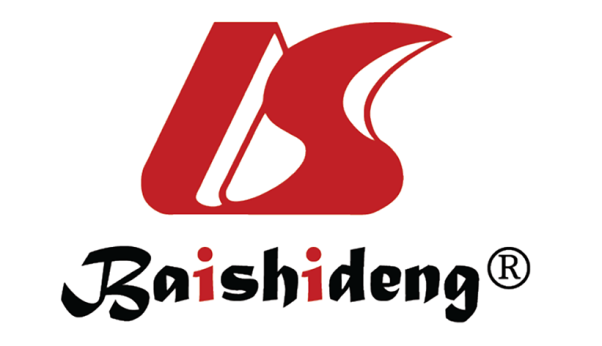 Published by Baishideng Publishing Group Inc7041 Koll Center Parkway, Suite 160, Pleasanton, CA 94566, USATelephone: +1-925-3991568E-mail: bpgoffice@wjgnet.comHelp Desk: https://www.f6publishing.com/helpdeskhttps://www.wjgnet.com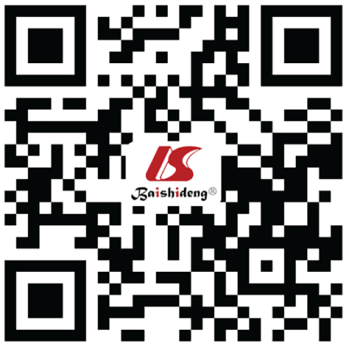 © 2021 Baishideng Publishing Group Inc. All rights reserved.SourceCondition of diseaseExpressionTearsDR(IFN-γ) ↑↑, (IFN-γ/MCP-1) ↓, (IFN-γ/IL-8) ↓[39]TearsDNR(IFN-γ) ↑[39]Aqueous humorPDR(IFN-γ) ↑↑[40]Aqueous humorNPDR(IFN-γ) ↑[40]Aqueous humorDR(IFN-γ) ↑↑[41], (IFN-α) ↓↓[117,118]Aqueous humorDNR(IFN-γ) ↑[41], (IFN-α) ↓[117,118]Vitreous fluidsDR(IFN-γ) ↑[42]Vitreous fluidsDM(IFN-γ) ↑[45]SerumDR(IFN-γ) ↑↑[46]SerumDNR(IFN-γ) ↑[46]SerumDM(IFN-γ) ↑[47,48]PlasmaDM(IFN-α) ↑, (IFN-β) ↑[113]RetinaDR(IFN-β) ↑[115]IIFNsSourceCondition of diseaseConcentrationIFN-γTears (multiplex bead analysis)Controls1463.0 ± 158.8 (pg/mL)[39]IFN-γTears (multiplex bead analysis)DNR1612.8 ± 228.2 (pg/mL)[39]IFN-γTears (multiplex bead analysis)DR1957.50 ± 166.1 (pg/mL)[39]IFN-γAqueous humor (CBA)Controls60.29 ± 14.17 (pg/L)[40]IFN-γAqueous humor (CBA)DNR54.96 ± 16.29 (pg/L)[40]IFN-γAqueous humor (CBA)NPDR114.26 ± 50.76 (pg/L)[40]IFN-γAqueous humor (CBA)PDR136.36 ± 35.55 (pg/L)[40]IFN-γVitreous fluids (ELISA)Controls3.83 ± 0.80 (pg/mL)[42]IFN-γVitreous fluids (ELISA)DR6.25 ± 0.84 (pg/mL)[42]IFN-γSerum (ELISA)Controls2.9 (pg/mL)[46]IFN-γSerum (ELISA)DNR27.8 (pg/mL)[46]IFN-γSerum (ELISA)DR56.8 (pg/mL)[46]IFN-αAqueous humor (Bio-Plex protm magnetic color-bead-based multiplex assay)Controls26.2 (0-84) (pg/mL)[117]IFN-αAqueous humor (Bio-Plex protm magnetic color-bead-based multiplex assay)DNR0 (0-20) (pg/mL)[117]IFN-αAqueous humor (Bio-Plex protm magnetic color-bead-based multiplex assay)DR0 (0-18) (pg/mL)[117]IFNClinical applicationsIFN-α-2aOcular surface diseases: Tumors (such as limbal conjunctival melanoma, squamous neoplasias, and conjunctival MALT lymphoma)[134,137]; Mooren’s ulcers[138]; herpes simplex keratitis[139]IFN-α-2aUveal disease: Behcet's uveitis[131]; serpiginous choroiditis[140]; choroidal neovascularization[141]; HHV-8-associated uveitis[142]; chronic noninfectious posterior uveitis[143]IFN-α-2aMacular and retinal disorders: Uveitic CME; angiogenesis after PRP; refractory non-infectious inflammatory macular edema[144]IFN-α-2bOcular surface diseases: Tumors (such as squamous cell carcinoma[145], melanocytic tumors[145], CIN[146], conjunctival papillomatosis[147], and MALT lymphoma[57]); LSCD[135]; vernal keratoconjunctivitis[132]IFN-α-2bUveal disease: Metastatic uveal melanoma[148]; Behcet's uveitis[149]IFN-α-2bMacular and retinal disorders: CME caused by intraocular infection[150]; refractory diabetic macular edema[133]IFN-α-2Dendritic keratitis[151]